2016 Enumclaw Football Foundation Booster Club Membership 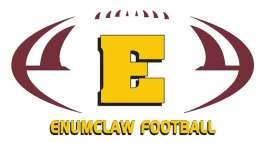 Established in 2009, we are beginning our eighth year of the Enumclaw Football Foundation (EFF) and we enjoy great success in expanding our football family.  We look forward to growing the foundation further with the 2016 season.  Thanks to the support of our members the EFF was able to support our football program in many ways.  EFF funds were used to provide half-time snacks/drinks for Varsity games, Friday pregame meals, bus meals for all players, the annual family BBQ, snacks for the TMMS vs. EMS final game, player lock in fun night, player incentives such as training shirts, training DVD's, uniforms, field decorations, end of the season banquet, commemorative posters and a dinner for Senior players, passing tournament & O-line clinic fees, weight training program, off season coaches clinics and a line of spirit-wear that is available for purchase by all. We look forward to your continued support.  ,Enumclaw Player(s):    	 	 	 	 	 	 	     Graduation Year(s):    	 	  (Check one) $50 - Enumclaw Football Foundation 2016 Membership $500 - Enumclaw Football Foundation Lifetime Membership $30 - Enumclaw Football Foundation 2016 Alumni of EHS Membership This is if anyone in          your family 19 or older attended EHS.   I/we would like my/our name listed in the program as_______________________________________________________Make Check Payable to: Enumclaw Football Foundation  Send check and registration form to:  EFF, c/o Membership, PO Box 91, Enumclaw, WA 98022 2016 Enumclaw Football Foundation Booster Club MembershipLifetime Membership ($500) Special window decal displaying lifetime membership status Lifetime Member recognition in the home game programs First priority for grandstand season tickets (limit to 4 tickets) for current and future seasons.2016 General Membership ($50) Special window decal displaying 2016 General Membership status Membership recognition in the 2016 home game programs EHS Alumni Membership ($30) Special window decal displaying 2016 Alumni Membership status Alumni membership recognition in the 2016 home game programs Grandstand Season Tickets The Enumclaw Football Foundation manages the season ticket sales for the Enumclaw High School Varsity Football Games.  Pricing will vary each season depending on the amount of home games per season.  There is a maximum of 4 tickets per membership.  All ticket sales will include a commemorative season ticket holder lanyard.        Season tickets are not included with EFF membership purchase.Grandstand Season Tickets Sales Priority:Opening season ticket sales are held at the annual Football Season Kickoff BBQ.  Ticket sales time frames by priority and this year’s ticket prices will be posted by email and on our Facebook page at Enumclaw Football Foundation prior to the BBQ. This is the order of ticket sales by membership or non-membership:Lifetime Members with players by grade, Senior to FreshmanLifetime Members without playersRegular and Alumni Membership with players by grade, Senior to FreshmanRegular and Alumni Membership without playersNon-members with players by grade, Senior to FreshmanAll other ticket salesAdditional ticket sales will be offered at other select events after the BBQ and will be posted on email or Facebook.   